Сотрудники Ветковского районного центра гигиены и эпидемиологии приняли участие в высадке деревьев на территории учреждения. 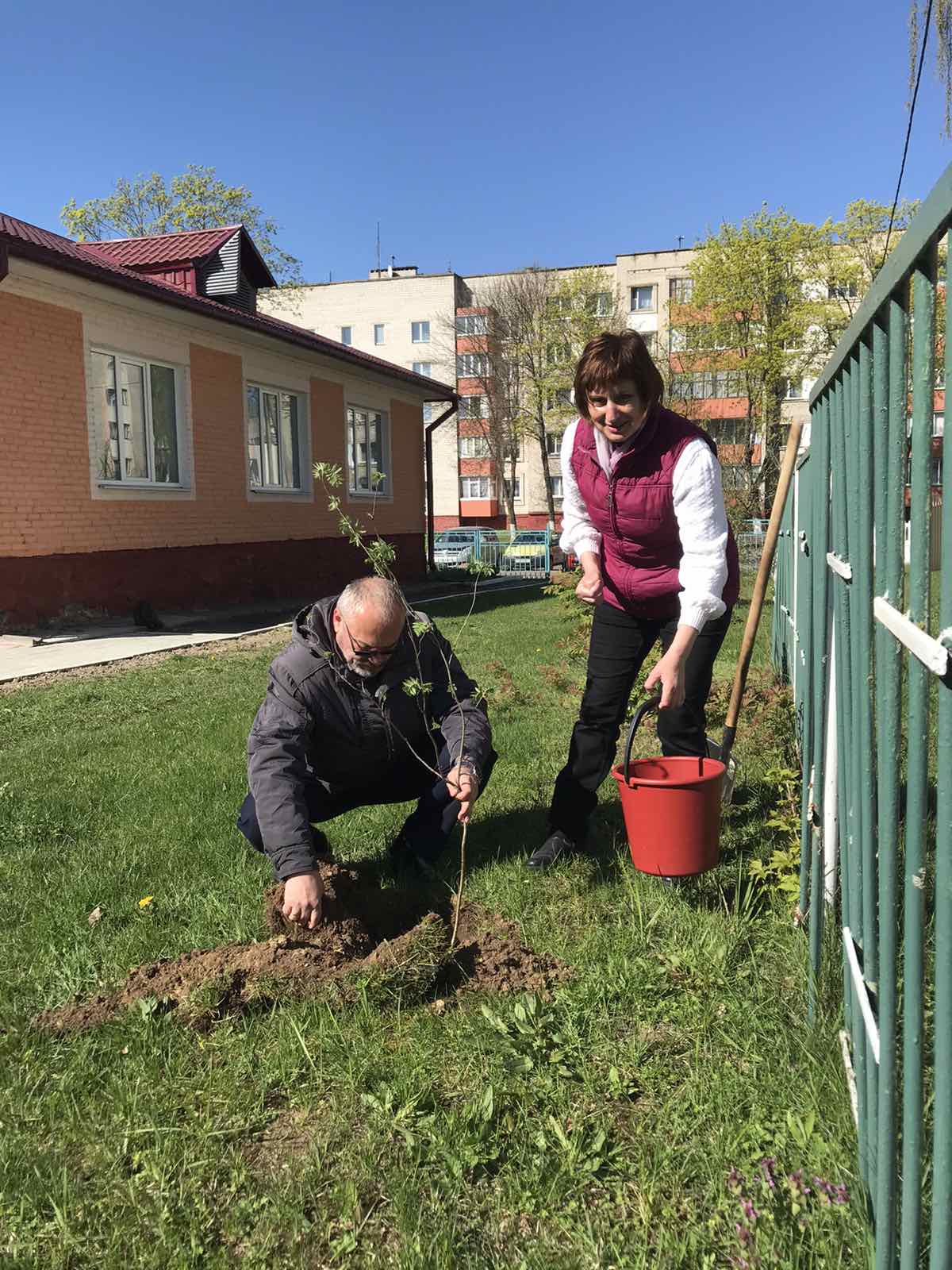 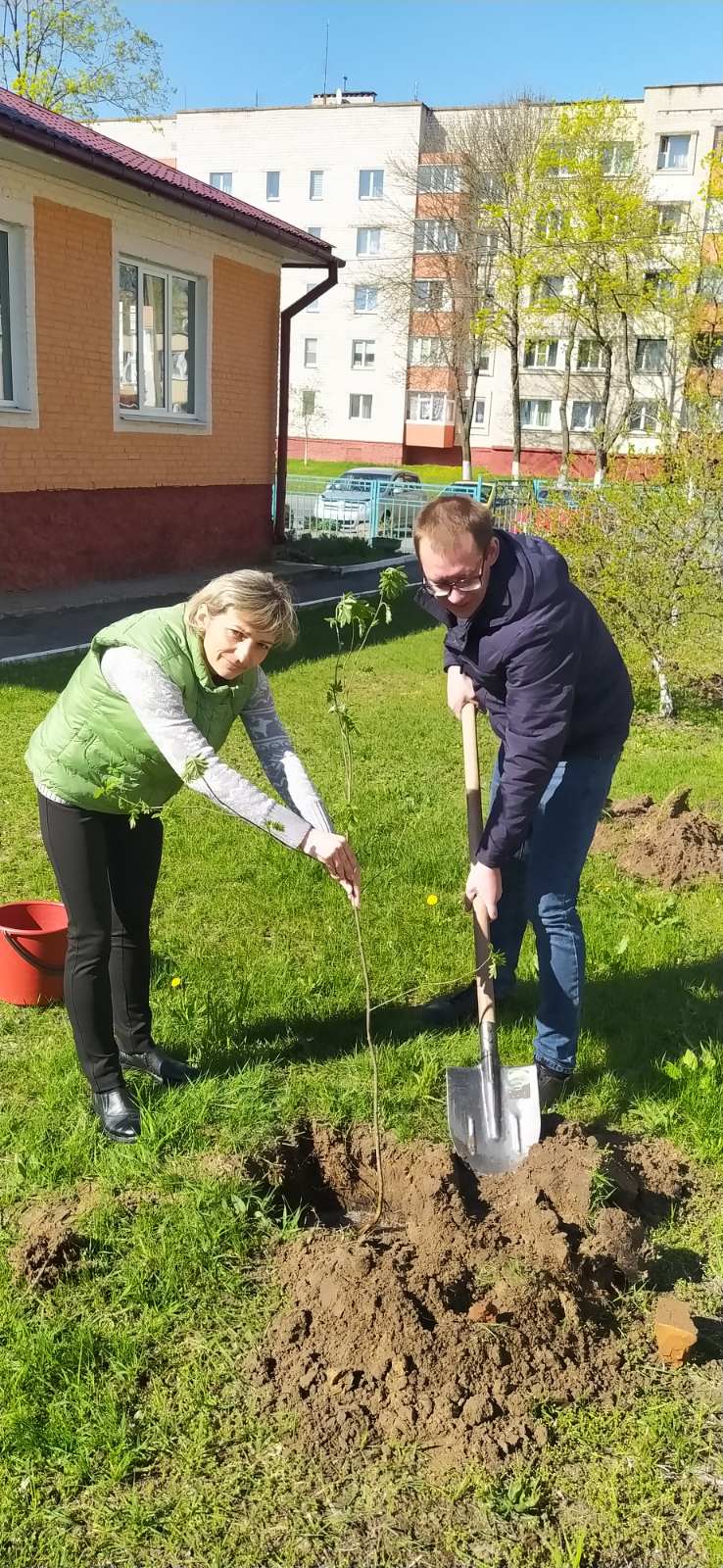 